ANTECKNINGAR GR-MÖTE 16 AUGUSTI 2023Före själva mötet: Vi bestämmer att GR-mötena ska läggas en vecka före styrelsemötena och på torsdagskvällarna, andra torsdagen/månad. Nästa gång den 14 september kl 19. Sedan 12/10 och 9/11.Fotbollsturnering på Djingis den 9 september kl 11!! Det finns en fb-grupp.Man får spela innebandy på gummimattan men INTE ha grejor liggande på den och inga vassa föremål.Uppstår en skada måste vi säga till! Förbjudet för katter att vässa sina klor på mattan! (Ha uppsikt...)Q-gården tar ev ner sin gunga eftersom den blir farlig när man gungar för högt.Mötet börjarB: Kan man be trädgårdsgruppen om hjälp med att gräva upp växter? Tina säger "maila!"C: Skulle inte brevlådorna vara uppsatta i augusti? Svar: Knappast troligt, var bara en preliminär bedömning?Avloppsproblem igen. Vaktmästaren har spolat ytterligare en gång fast det inte var meningen. Bristande kommunikation...Tina diskuterar med Spoltec och styrelsen.Ang värmeläckan - dragit ut på tiden pga av allt regnande, har inte kunnat torka upp. Tina jobbar på det. Problemet är nedre delen vid D-gården.  Utanför C-gården kommer man förmodligen att åtgärda nästa vecka.Önskemål om kameraövervakning på parkeringen! MÅSTE upp på stämman! De kameror vi fick skickade Tina tillbaka eftersom de var jättedåliga, "hade lika gärna kunnat vara gjorda med legobitar". Var verkligen fejk. Ev skulle vi kunna få riktiga kameror men utan kamerafunktion.Vi diskuterar också de öppnade förrådsdörrarna på Iliongränden. Helt ok om man vill byta lås eller installera brytskydd. Dörren är föreningens, låsen är våra.D: Vill gärna låna gräsklippare, ev hyra in sig på någon annan gårds?K: Har noterat skräp kastat på vallen norrut. Vi ska kolla och säga till på gårdarna!Farliga saker (spik o dyl) vid kojan bakom bananen. Vi bestämmer att inte koppla in kommunen för då försvinner allt och vid kojan brukar ju barnen leka. Vi plockar undan själva (Jakob? på K-gården?) Vi diskuterar bilden på ringklockan på cykelbanan - otydlig?Skylten om gång- och cykelbana vid infarten från parkeringen till IJKL syns inte pga växtlighet. Vaktmästaren ska meddelas.L: Får inte kompostgaller vara fast installerade?, undrar Karin som har hund. Svar: Får inte vara permanenta, måste gå att flytta på. Diskutera med vaktmästaren! Står även om detta på hemsidan.P: Ang cykelställen. Hur ser styrelsen på detta? Svar: Har lagts på paus eftersom allt är nytt med Riksbyggen än så länge - man vill ha en bättre översikt. (Finns på önskelistan från GR) Q: Sofia vill starta något, t ex ett medborgarförslag, att skicka till kommunen gällande cykelbanan genom bananen. Den cykelbanan är kommunens och där har man varit ovillig att göra något för att sänka hastigheten. Sofia lägger ut på vår fb-sida så att så många som möjligt kan skriva under!S: Återigen problem med uppkörda gräsmattor! Vi diskuterar ev litet lågt staket... Vi MÅSTE informera hantverkare om att det är förbjudet att köra på våra gräsmattor!Ang byte av panel mm - i vilket skick är våra hus? Infomöte kommer - tas upp med styrelsen i morgon.Tiina: Panelbytet har inte hunnits med riktigt...Det är inget fasadbyte nu utan reparation och det är ett underhåll som måste göras nu. Anmäl till Tina om man ser dåliga fasadbrädor!T: Gösta rapporterar om höga träd söder om T-gården. Ett träd har fallit i blåsten och nu är det en stubbe och en rotvälta kvar. Be Hanna att anmäla!Om man har sticklingar över så får man gärna skänka dem till Markus, vår vaktmästare! Han planterar ut dem här på Djingis.Ha en skön fortsättning på sommaren! 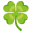 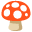 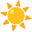 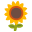 Vid pennan/datornSigrun I-gården